      Stemhäger Wihnachtsmarkt 2019                 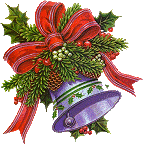 am 14. und 15. Dezember auf dem SchlosshofSamstag, 14.12.201913.30 Uhr	Auftakt mit der Posaunengruppe der                                         evangelischen Kirchengemeinde14.00 Uhr   	Eröffnung des Weihnachtsmarktes 14.15 Uhr    	Auftritt der Schüler der                                         Fritz-Reuter-Grundschule14.30 Uhr	Winter-Varieté                                  - Kinderprogramm –15.30 Uhr    	Auftritt der Schüler der 	Reuterstädter Gesamtschule16.00 Uhr      	Shantychor „Windstärke 7“         Der Weihnachtsmann kommt auf den                                                                                                              	Weihnachtsmarkt17.00 Uhr	Gänseverlosung 	     Musikalischer Ausklang 18.00 Uhr 	Konzert „Bläsermusik im Kerzenschein“in der Stadtkirche StavenhagenÄnderungen vorbehalten!Sonntag, 15.12.201914.00 Uhr        Auftakt mit   festlicher Gospelmusikund dem Gospelchor der evangelischen Kirchengemeinde14.30 Uhr       	Märchenstunde im Schlosskeller14.30 Uhr   	HEXER-ZAUBEREI
                         geniale Zaubertricks für kleine und große                          Zauberfans in der Weihnachtszeit15.30 Uhr       	Der Weihnachtsmann kommt auf den                          	Weihnachtsmarkt16.00 Uhr        	Countryweihnachtmusikalischer Ausklang mit Jan Tessin, dem mecklenburger Cowboy & Töchtern17.00 Uhr      	Gänseverlosung      Musikalischer Ausklang 19.00 Uhr         Chorkonzert mit dem Greifswalder Chor                                        „Chorisma“ in der Stadtkirche                                        StavenhagenRahmenprogramm für Kinder an beiden Tagen:Kreativangebot der Familie LangeKnüppelkuchen backen 14-18.00 Uhr auf dem Schlosshof mit den AWO-Jugendclubs  Märchen im SchlosskellergewölbeKinderschminken